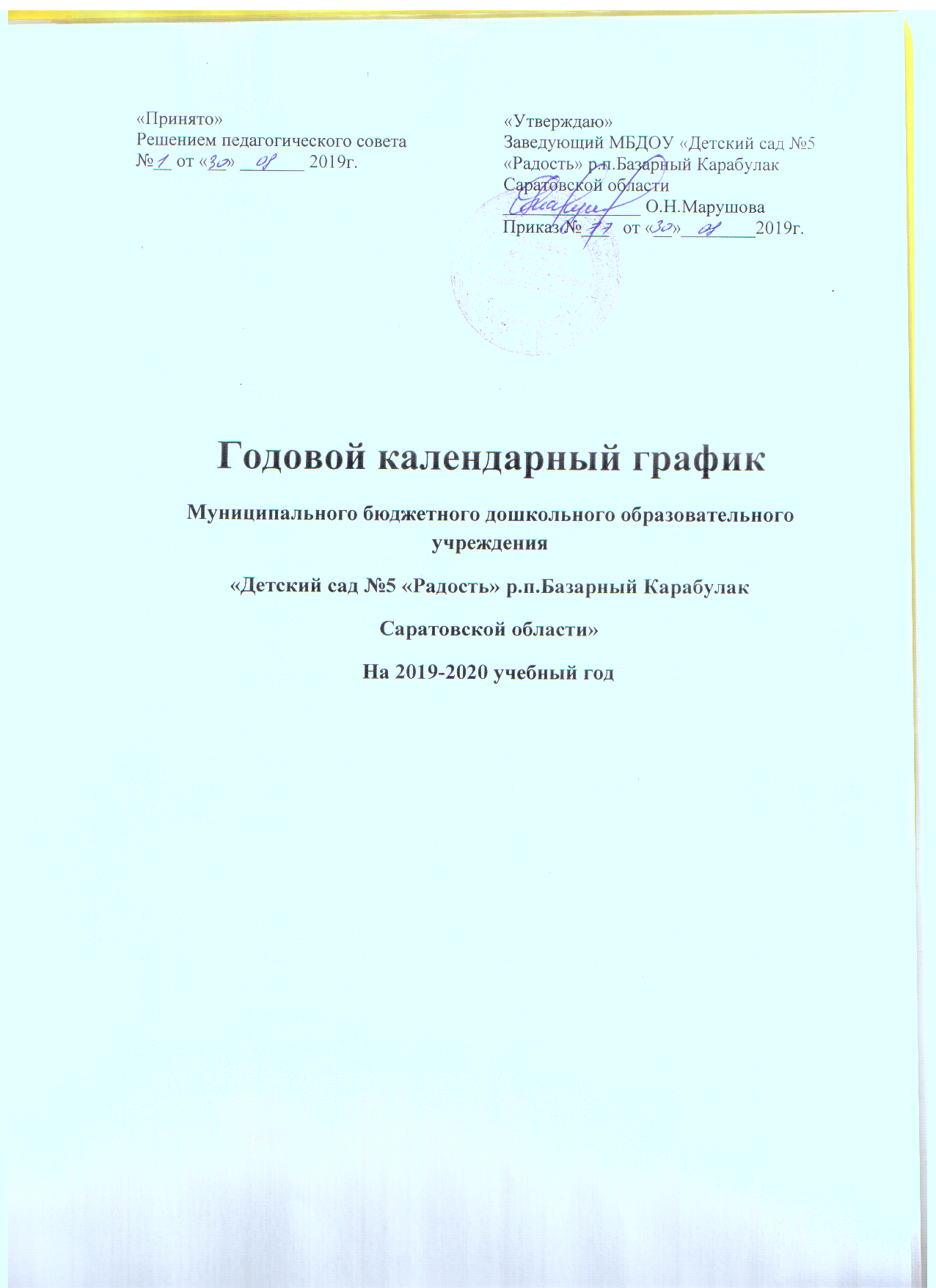 Пояснительная записка к годовому календарному учебному графику МБДОУ «Детский сад №5 «Радость» на 2019-2020 гг. В целях рациональной организации образовательного процесса в Муниципальном бюджетном дошкольном образовательном учреждении «Детский сад №5«Радость» р.п. Б. Карабулак Саратовской области» (далее МБДОУ «Детский сад №5«Радость»), регулирования образовательной нагрузки в течение 2017-2018 учебного года разработан годовой календарный учебный график. Данный документ регламентируется нормативными документами:  -Федеральным Законом от 29.12.2012 № 273-ФЗ «Об образовании в Российской Федерации»;-  Приказом Министерства образования науки и образования Российской Федерации «Об утверждении Порядка организации и осуществления образовательной деятельности по общеобразовательным программам дошкольного образования»;  Федеральным государственным образовательным стандартом дошкольного образования от 17 октября 2013 г. № 1155;-  «Санитарно-эпидемиологическими требованиями к устройству, содержанию и организации режима работы дошкольных образовательных организаций» (Постановление Главного государственного санитарного врача Российской Федерации от 15 мая 2013 года, № 26); Продолжительность 2018-2019 учебного года составляет для групп общеразвивающей направленности: вторая группа  раннего возраста, младшей, средней, старшей, подготовительной - 36 недель. Непрерывная образовательная деятельность организуется с 02 сентября 2019 по 29 мая 2020г.В летний период с 01 июня по 31 августа 2020 года непрерывная образовательная деятельность не проводится, а организуются летние каникулы, во время которых проводится непрерывная образовательная деятельность только эстетически-оздоровительного цикла (музыкальная, спортивная, изобразительная, игровая, двигательная формы активности ребенка). В первую неделю сентября после адаптационного периода для вновь поступивших детей вводится щадящий режим пребывания детей в МБДОУ Детский сад №5«Радость».Годовой календарный учебный график МБДОУ «Детский сад «Радость» р.п. Базарный Карабулак Саратовской области».Структура учебного графикаОбластиВиды образовательной деятельностиВторая группа раннего возрастаВторая группа раннего возрастаВторая группа раннего возрастаМладшая группаМладшая группаСредняя группаСредняя группаСтаршая группаСтаршая группаПодготовительная к школе группаПодготовительная к школе группаОбластиВиды образовательной деятельности1,2-3 года1,2-3 года1,2-3 года3-4 года3-4 года4-5 лет4-5 лет5-6 лет5-6 лет6-7 лет6-7 летОбластиВиды образовательной деятельностинедгодгоднедгоднедгоднед.годнед.год12345678910Познавательное развитиеОзнакомление с предметным и социальным окружением0,50,5180,5180,5     18	0,5180,518Познавательное развитиеОзнакомление с миром природы0,50,5180,5180,518136136- Формирование элементарных математических представлений---136136136272Развитие познавательно-исследовательской деятельности-------0,5180,518Общее количествоОбщее количество11362722723364108Речевое развитие- Развитие речи2272136136272272- Приобщение к художественной литературеОбщее количествоОбщее количество2272136136272272Художественно-эстетическое развитие- Рисование1136136172272272Художественно-эстетическое развитие- Лепка11360,5360,5360,5360,536Художественно-эстетическое развитие-Аппликация---0,5360,5360,5360,536Художественно-эстетическое развитие-Музыка2272272272272272Общее количествоОбщее количество441444144414451445144Физическое развитие- Физическая культура331083108310831083108Физическое развитие-Формирование начальных представлений о ЗОЖОбщее количествоОбщее количество331083108310831083108101036010360103601346814504Режим работы ДОУРежим работы ДОУ7.00-17.30В субботу, воскресенье и праздничные дни Учреждение не работает.7.00-17.30В субботу, воскресенье и праздничные дни Учреждение не работает.7.00-17.30В субботу, воскресенье и праздничные дни Учреждение не работает.7.00-17.30В субботу, воскресенье и праздничные дни Учреждение не работает.7.00-17.30В субботу, воскресенье и праздничные дни Учреждение не работает.Продолжительность учебного годаПродолжительность учебного годаНачало учебного года со 02.09.2019 г. Окончание учебного года 29.05.2020 г.Начало учебного года со 02.09.2019 г. Окончание учебного года 29.05.2020 г.Начало учебного года со 02.09.2019 г. Окончание учебного года 29.05.2020 г.Начало учебного года со 02.09.2019 г. Окончание учебного года 29.05.2020 г.Начало учебного года со 02.09.2019 г. Окончание учебного года 29.05.2020 г.Количество недель в учебном годуКоличество недель в учебном году36 недель36 недель36 недель36 недель36 недельПродолжительность учебной неделиПродолжительность учебной недели5 дней (понедельник-пятница)5 дней (понедельник-пятница)5 дней (понедельник-пятница)5 дней (понедельник-пятница)5 дней (понедельник-пятница)Сроки проведения каникулСроки проведения каникулЗимние - 30.12.2019 - 08.01.2019Зимние - 30.12.2019 - 08.01.2019Зимние - 30.12.2019 - 08.01.2019Зимние - 30.12.2019 - 08.01.2019Зимние - 30.12.2019 - 08.01.2019Мониторинг качества освоения программного материала воспитанникамиМониторинг качества освоения программного материала воспитанникамис 09.09.2019г. по 18.09.2019 г. с 11.05.2020г. по 20.05.2020 г.с 09.09.2019г. по 18.09.2019 г. с 11.05.2020г. по 20.05.2020 г.с 09.09.2019г. по 18.09.2019 г. с 11.05.2020г. по 20.05.2020 г.с 09.09.2019г. по 18.09.2019 г. с 11.05.2020г. по 20.05.2020 г.с 09.09.2019г. по 18.09.2019 г. с 11.05.2020г. по 20.05.2020 г.Летнийоздоровительный периодЛетнийоздоровительный периодС 01.06.2019г. по 31.08.2020г.С 01.06.2019г. по 31.08.2020г.С 01.06.2019г. по 31.08.2020г.С 01.06.2019г. по 31.08.2020г.С 01.06.2019г. по 31.08.2020г.Выпуск детей в школуВыпуск детей в школу22.05.2020 г. 22.05.2020 г. 22.05.2020 г. 22.05.2020 г. 22.05.2020 г. Количество групп6 разновозрастные6 разновозрастные6 разновозрастные6 разновозрастные6 разновозрастные6 разновозрастныеМаксимальное количество и продолжительность НОД в течение дня/ в неделюКоличество в деньПродолжительность НОД, мин.Объем нагрузки в день, мин.Объем нагрузкив неделю, не болееМаксимальное количество и продолжительность НОД в течение дня/ в неделюВторая группа раннего возрастаВторая группа раннего возраста2 в деньВ неделю 1010201ч30 минМаксимальное количество и продолжительность НОД в течение дня/ в неделюМладшая группаМладшая группа 2 в деньв неделю - 101530 2ч 30минМаксимальное количество и продолжительность НОД в течение дня/ в неделюСредняя группаСредняя группа2 в деньв неделю - 1020403ч 20минМаксимальное количество и продолжительность НОД в течение дня/ в неделюСтаршая группаСтаршая группа2-3 в день13 в неделю20-2545-655ч 25 минМаксимальное количество и продолжительность НОД в течение дня/ в неделюПодготовительная кшколе группаПодготовительная кшколе группа2-3 в день в неделю 1430907 ч.Минимальный перерыв между НОД10 мин.10 мин.10 мин.10 мин.10 мин.10 мин.Праздничные дниДень народного единства. 02.11.2019г.04.11.2019г. (4 дня)Новогодние и Рождественские праздники с 01.01.2020 по 08.01.2020г. (8 дней)День Защитника Отечества -22.02.2020г. -24.02.2020г. (3 дня)Международный женский день. 07.03.2020г- 09.03.2020г.  (3 дня)Праздник Весны и Труда. 01.05.2020-04.05.2020г. (4 дня)День Победы. 09.05.2020г.-12.05.2020г. (4 дня)День России. 12.06.2020г-14.06.2020 день (4 дня)День народного единства. 02.11.2019г.04.11.2019г. (4 дня)Новогодние и Рождественские праздники с 01.01.2020 по 08.01.2020г. (8 дней)День Защитника Отечества -22.02.2020г. -24.02.2020г. (3 дня)Международный женский день. 07.03.2020г- 09.03.2020г.  (3 дня)Праздник Весны и Труда. 01.05.2020-04.05.2020г. (4 дня)День Победы. 09.05.2020г.-12.05.2020г. (4 дня)День России. 12.06.2020г-14.06.2020 день (4 дня)День народного единства. 02.11.2019г.04.11.2019г. (4 дня)Новогодние и Рождественские праздники с 01.01.2020 по 08.01.2020г. (8 дней)День Защитника Отечества -22.02.2020г. -24.02.2020г. (3 дня)Международный женский день. 07.03.2020г- 09.03.2020г.  (3 дня)Праздник Весны и Труда. 01.05.2020-04.05.2020г. (4 дня)День Победы. 09.05.2020г.-12.05.2020г. (4 дня)День России. 12.06.2020г-14.06.2020 день (4 дня)День народного единства. 02.11.2019г.04.11.2019г. (4 дня)Новогодние и Рождественские праздники с 01.01.2020 по 08.01.2020г. (8 дней)День Защитника Отечества -22.02.2020г. -24.02.2020г. (3 дня)Международный женский день. 07.03.2020г- 09.03.2020г.  (3 дня)Праздник Весны и Труда. 01.05.2020-04.05.2020г. (4 дня)День Победы. 09.05.2020г.-12.05.2020г. (4 дня)День России. 12.06.2020г-14.06.2020 день (4 дня)День народного единства. 02.11.2019г.04.11.2019г. (4 дня)Новогодние и Рождественские праздники с 01.01.2020 по 08.01.2020г. (8 дней)День Защитника Отечества -22.02.2020г. -24.02.2020г. (3 дня)Международный женский день. 07.03.2020г- 09.03.2020г.  (3 дня)Праздник Весны и Труда. 01.05.2020-04.05.2020г. (4 дня)День Победы. 09.05.2020г.-12.05.2020г. (4 дня)День России. 12.06.2020г-14.06.2020 день (4 дня)День народного единства. 02.11.2019г.04.11.2019г. (4 дня)Новогодние и Рождественские праздники с 01.01.2020 по 08.01.2020г. (8 дней)День Защитника Отечества -22.02.2020г. -24.02.2020г. (3 дня)Международный женский день. 07.03.2020г- 09.03.2020г.  (3 дня)Праздник Весны и Труда. 01.05.2020-04.05.2020г. (4 дня)День Победы. 09.05.2020г.-12.05.2020г. (4 дня)День России. 12.06.2020г-14.06.2020 день (4 дня)